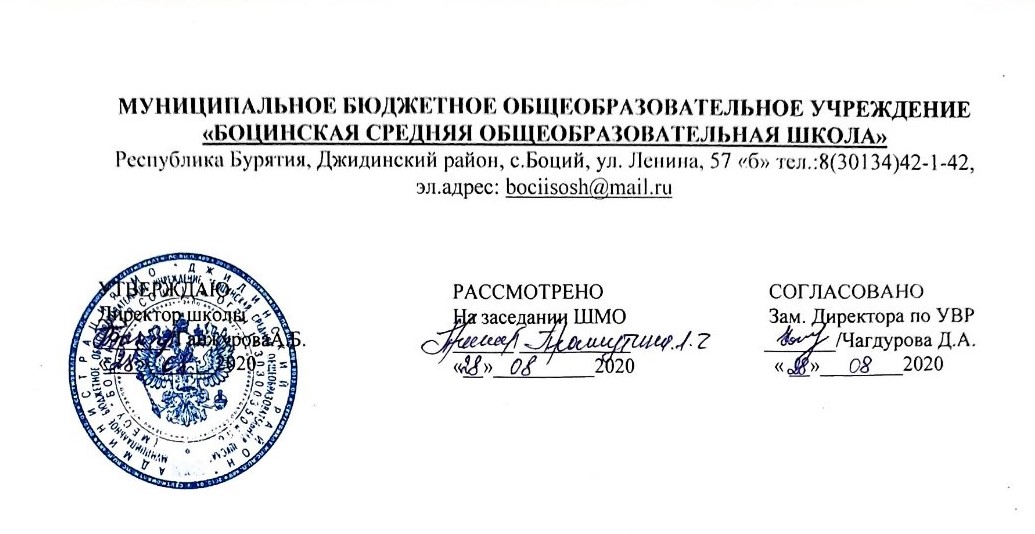 РАБОЧАЯ ПРОГРАММАпо______Алгебре, 11 класс____________(предмет, класс)68/2(количество часов в год, в неделю)Уханаева Зоя Суруновна(ФИО учителя)____________________учитель математики__________________(должность)Пояснительная запискаРабочая программа по алгебре составлена на основе: Приказа Министерства образования и науки Российской Федерации от 17.12.2010 г. №1897 «Об утверждении федерального государственного образовательного стандарта основного общего образования».Приказа Министерства образования и науки Российской Федерации от 2917.12.2014 г. №1897 «О внесении изменений в приказ Министерства образования и науки Российской Федерации от 17.12.2010 г. №1897 «Об утверждении федерального государственного образовательного стандарта основного общего образования».Примерной программы по математике Авторской программы для общеобразовательных школ с базовым изучением математики А.Г.Мордковича, учебник: А.Г. Мордкович, Алгебра, М.: Мнемозина,2013.Учебного плана МБОУ «Боцинская средняя общеобразовательная школа».Положения о рабочей программе МБОУ «Боцинская средняя общеобразовательная школа».Рабочая программа создавалась   с опорой на авторскую программу для общеобразовательных школ с базовым изучением математики А.Г.Мордковича. В авторскую программу внесены некоторые изменения:  данная программа отводит на изучение алгебры и начал анализа 68 часа в год, из расчета 2 часа в неделю.Обоснование выбора УМК:  Теоретический материал курса излагается на наглядно-интуитивном уровне, математические методы и законы формулируются в виде правил. Приоритетной является функционально-графическая линия. Логика структуры и  последовательность отвечает образовательному стандарту Программой предусмотрено проведение:контрольных работ за год – 5Цели курса: Изучение алгебры в 11 классе направлено на достижение следующих целей: овладение навыками дедуктивных рассуждений; развитие воображения путем преобразования символических форм способствует математическому творчеству получение учащимися конкретных знаний о функциях как важнейшей математической модели для описания и исследования разнообразных процессов; формирование у учащихся представления о роли математики в развитии цивилизации и культуры; овладение системой знаний и умений, необходимых для применения в практической деятельности, изучения смежных дисциплин, продолжения образования.Задачи курса:систематизация сведений о числах; изучение новых видов числовых выражений и формул; совершенствование практических навыков и вычислительной культуры, расширение и совершенствование алгебраического аппарата, сформированного в основной школе, и его применение к решению математических и нематематических задач;расширение и систематизация общих сведений о функциях, пополнение класса изучаемых функций, иллюстрация широты применения функций для описания и изучения реальных зависимостей;изучение свойств пространственных тел, формирование умения применять полученные знания для решения практических задач;развитие представлений о вероятностно-статистических закономерностях в окружающем мире, совершенствование интеллектуальных и речевых умений путем обогащения математического языка, развития логического мышления;знакомство с основными идеями и методами математического анализа.интеллектуальное развитие, ясность и точность мысли, интуиция, логическое мышление; формирование представлений об идеях и методах математики как универсального языка науки и техники; воспитание культуры личности, отношения к математике как части общечеловеческой культуры. развитие представлений о полной картине мира, о взаимосвязи математики с другими предметами.Формы организации учебного процесса:Программа нацелена на реализацию личностно-ориентированного, коммуникативно-когнитивного, социокультурного и деятельностного подходов в обучение математики. Логические связи предмета с остальными предметами учебного плана.Социальная сущность математики заключается в способности интегрировать различные сведения из различных сфер деятельности человека, для координации различных функций при деятельности ученика и в будущем работника организации Механизмы формирования ключевых компетенций: В ходе преподавания математики в основной школе, следует обращать внимание на то, чтобы учащиеся овладевали умениями общеучебного характера, разнообразными способами деятельности, приобретали опыт:планирования и осуществления алгоритмической деятельности, выполнения заданных и конструирования новых алгоритмов;решения разнообразных классов задач из различных разделов курса, в том числе задач, требующих поиска пути и способов решения;исследовательской деятельности, развития идей, проведения экспериментов, обобщения, постановки и формулирования новых задач;ясного, точного, грамотного изложения своих мыслей в устной и письменной речи, использования различных языков математики (словесного, символического, графического), свободного перехода с одного языка на другой для иллюстрации, интерпретации, аргументации и доказательства;проведения доказательных рассуждений, аргументации, выдвижения гипотез и их обоснования;поиска, систематизации, анализа и классификации информации, использования разнообразных информационных источников, включая учебную и справочную литературу, современные информационные технологииПланируемый уровень подготовки обучающихся: базовый.Ожидаемый результат изучения курса: программа направлена на реализацию модели выпускника, а именно подготовки интеллигентного человека, личности с широким гуманитарным и естественно-математическим профилем, эрудицией, со стремлением к самообразованию (самоусовершенствованию), способному к сознательному выбору целей, сознающую свою гражданскую ответственность. Требования к уровню подготовки учащихсяВ результате изучения алгебры выпускник основной школы должензнать/понимать• существо понятия математического доказательства; приводить примеры доказательств;• существо понятия алгоритма; приводить примеры алгоритмов;• как используются математические формулы, уравнения и неравенства; примеры их применения для решения математических и практических задач;• как математически определенные функции могут описывать реальные зависимости; приводить примеры такого описания;• как потребности практики привели математическую науку к необходимости расширения понятия числа;• вероятностный характер многих закономерностей окружающего мира; примеры статистических закономерностей и выводов;• смысл идеализации, позволяющей решать задачи реальной действительности математическими методами, примеры ошибок, возникающих при идеализации.Алгебрауметь• составлять буквенные выражения и формулы по условиям задач; осуществлять в выражениях и формулах числовые подстановки и выполнять соответствующие вычисления, осуществлять подстановку одного выражения в другое; выражать из формул одну переменную через остальные;• выполнять основные действия со степенями с целыми показателями, с многочленами и с алгебраическими дробями; выполнять разложение многочленов на множители; выполнять тождественные преобразования рациональных выражений;• применять свойства арифметических квадратных корней для вычисления значений и преобразований числовых выражений, содержащих квадратные корни;• решать линейные, квадратные уравнения и рациональные уравнения, сводящиеся к ним, системы двух линейных уравнений и несложные нелинейные системы;• решать линейные и квадратные неравенства с одной переменной и их системы, • решать текстовые задачи алгебраическим методом, интерпретировать полученный результат, проводить отбор решений, исходя из формулировки задачи;• изображать числа точками на координатной прямой;• определять координаты точки плоскости, строить точки с заданными координатами; изображать множество решений линейного неравенства;• распознавать арифметические и геометрические прогрессии; решать задачи с применением формулы общего члена и суммы нескольких первых членов;• находить значения функции, заданной формулой, таблицей, графиком по ее аргументу; находить значение аргумента по значению функции, заданной графиком или таблицей;• определять свойства функции по ее графику; применять графические представления при решении уравнений, систем, неравенств;• описывать свойства изученных функций, строить их графики.Использовать приобретенные знания и умения в практической деятельности иповседневной жизни для:• выполнения расчетов по формулам, для составления формул, выражающих зависимости между реальными величинами; для нахождения нужной формулы в справочных материалах;• моделирования практических ситуаций и исследовании построенных моделей с использованием аппарата алгебры;• описания зависимостей между физическими величинами соответствующими формулами, при исследовании несложных практических ситуаций;• интерпретации графиков реальных зависимостей между величинами.Элементы логики, комбинаторики, статистики и теории вероятностейуметь• проводить несложные доказательства, получать простейшие следствия из известных или ранее полученных утверждений, оценивать логическую правильность рассуждений, использовать примеры для иллюстрации и контрпримеры для опровержения утверждений;• извлекать информацию, представленную в таблицах, на диаграммах, графиках; составлять таблицы, строить диаграммы и графики;• решать комбинаторные задачи путем систематического перебора возможных вариантов и с использованием правила умножения;• вычислять средние значения результатов измерений;• находить частоту события, используя собственные наблюдения и готовые статистические данные;• находить вероятности случайных событий в простейших случаях.Использовать приобретенные знания и умения в практической деятельности и повседневной жизни для:• выстраивания аргументации при доказательстве и в диалоге;• распознавания  логически некорректных рассуждений;• записи математических утверждений, доказательств;• анализа реальных числовых данных, представленных в виде диаграмм, графиков, таблиц;• решения практических задач в повседневной и профессиональной деятельности с использованием действий с числами, процентов, длин, площадей, объемов, времени, скорости;• решения учебных и практических задач, требующих систематического перебора вариантов;• сравнения шансов наступления случайных событий, для оценки вероятности случайного события в практических ситуациях, сопоставления модели с реальной ситуацией;Функции и графикиопределять значение функции по значению аргумента при различных способах задания функции; строить графики изученных функций; описывать по графику и в простейших случаях по формуле поведение и свойства функций, находить по графику функции наибольшие и наименьшие значения; решать уравнения, простейшие системы уравнений, используя свойства функций и их графиков; использовать приобретенные знания и умения в практической деятельности и повседневной жизни для:описания с помощью функций различных зависимостей, представления их графически, интерпретации графиков; Начала математического анализавычислять первообразные элементарных функций, используя справочные материалы; исследовать в простейших случаях функции на монотонность, находить наибольшие и наименьшие значения функций, строить графики многочленов и простейших рациональных функций с использованием аппарата математического анализа;  использовать приобретенные знания и умения в практической деятельности и повседневной жизни для:решения прикладных задач, в том числе социально-экономических и физических, на наибольшие и наименьшие значения, на нахождение скорости и ускорения;владеть компетенциями: учебно–познавательной, ценностно–ориентационной, рефлексивной, коммуникативной, информационной, социально – трудовой.Содержание учебного предмета1.  Степени и корни. Степенные функции(9 ч)Понятие степени n-й степени из действительного числа. Функции у=, их свойства и графики.Свойства корня n-й степени.Преобразование выражений, содержащих радикалы.Степенные функции, их свойства и графики.2.   Показательные и логарифмические функции (23 ч.)Показательная функция, ее свойства и график. Показательные уравнения и неравенства. Понятие логарифма. Функция у=, ее свойства и график. Свойства логарифмов. Логарифмические уравнения. Логарифмические неравенства. Переход к новому основанию логарифма. Дифференцирование показательной и логарифмической функций.3.Первообразная и интеграл (7 ч.)Понятие первообразной. Таблица первообразной.Правила нахождения первообразной. Множество первообразных.Понятие определенного интеграла. Формула Ньютона-Лейбница.Вычисление площадей плоских фигур с помощью определенного интеграла. 4. Элементы математической статистики, комбинаторики и теории вероятностей (9 ч.)Статистическая обработка данных. Меры центральной тенденции и меры разброса. Дисперсия.Вероятность события.Сочетания и размещения.Случайные события и их вероятности.5. Уравнения и неравенства (16 ч.)Равносильные уравнения. Следствие уравнения.Теоремы о равносильности уравнений.Преобразование данного уравнения в уравнение-следствие.Проверка корней.Неравенства с одной переменной. Равносильность неравенств. Системы и совокупность неравенств.  Иррациональные неравенства. Неравенства с модулями. Уравнения и неравенства с двумя переменными.6. Повторение(3 ч)Календарно-тематическое планирование № урокаТема урокаКол-во часовДата проведенияДата проведенияКоррекция№ урокаТема урокаКол-во часовПланФактКоррекцияТема 1. Степени и корни. Степенные функции (9 ч.)Тема 1. Степени и корни. Степенные функции (9 ч.)Тема 1. Степени и корни. Степенные функции (9 ч.)Тема 1. Степени и корни. Степенные функции (9 ч.)Тема 1. Степени и корни. Степенные функции (9 ч.)Тема 1. Степени и корни. Степенные функции (9 ч.)Понятие степени n-й степени из действительного числа1Функции у=, их свойства и графики.1Функции у=, их свойства и графики.1Свойства корня n-й степени1Преобразование выражений, содержащих радикалы1Обобщение понятия о показателе степени1Степенные функции, их свойства и графики1Степенные функции, их свойства и графики1Контрольная работа №1 Степенные функции1Тема 2. Показательные и логарифмические функции (23ч.)Тема 2. Показательные и логарифмические функции (23ч.)Тема 2. Показательные и логарифмические функции (23ч.)Тема 2. Показательные и логарифмические функции (23ч.)Тема 2. Показательные и логарифмические функции (23ч.)Тема 2. Показательные и логарифмические функции (23ч.)Показательная функция, ее свойства и график1Показательная функция, ее свойства и график1Показательные уравнения и неравенства1Показательные уравнения и неравенства1Показательные уравнения и неравенства1Решение задач1Решение задач1Контрольная  работа№2 1Понятие логарифма1Функцияу=, ее свойства и график1Функцияу=, ее свойства и график1Свойства логарифмов1Логарифмические уравнения1Логарифмические уравнения1Логарифмические неравенства1Логарифмические неравенства1Переход к новому основанию логарифма1Переход к новому основанию логарифма1Дифференцирование показательной и логарифмической функций1Дифференцирование показательной и логарифмической функций1Дифференцирование показательной и логарифмической функций1Решение задач1Решение задач1Контрольная работа№3 1Тема 3. Первообразная и интеграл (7ч.)Тема 3. Первообразная и интеграл (7ч.)Тема 3. Первообразная и интеграл (7ч.)Тема 3. Первообразная и интеграл (7ч.)Тема 3. Первообразная и интеграл (7ч.)Тема 3. Первообразная и интеграл (7ч.)Понятие первообразной. Таблица первообразной. 1Правила нахождения первообразной. Множество первообразных.1Решение задач1Понятие определенного интеграла. Формула Ньютона-Лейбница.1Вычисление площадей плоских фигур с помощью определенного интеграла1Вычисление площадей плоских фигур с помощью определенного интеграла1Контрольная  работа№41Тема 4. Элементы математической статистики, комбинаторики и теории вероятностей (9ч.)Тема 4. Элементы математической статистики, комбинаторики и теории вероятностей (9ч.)Тема 4. Элементы математической статистики, комбинаторики и теории вероятностей (9ч.)Тема 4. Элементы математической статистики, комбинаторики и теории вероятностей (9ч.)Тема 4. Элементы математической статистики, комбинаторики и теории вероятностей (9ч.)Тема 4. Элементы математической статистики, комбинаторики и теории вероятностей (9ч.)Статистическая обработка данных1Решение примеров1Меры центральной тенденции и меры разброса. Дисперсия.1Решение примеров1Вероятность события. 1Сочетания и размещения. 1Случайные события и их вероятности.1Решение задач1Решение задачТема 5. Уравнения и неравенства(16ч.)Тема 5. Уравнения и неравенства(16ч.)Тема 5. Уравнения и неравенства(16ч.)Тема 5. Уравнения и неравенства(16ч.)Тема 5. Уравнения и неравенства(16ч.)Тема 5. Уравнения и неравенства(16ч.)Равносильные уравнения. Следствие уравнения.1Теоремы о равносильности уравнений.1Преобразование данного уравнения в уравнение-следствие.1Проверка корней1Решение уравнений1Неравенства с одной переменной. Равносильность неравенств1Системы и совокупность неравенств1Решение неравенств1Иррациональные неравенства1Решение неравенств1Неравенства с модулями1Уравнения и неравенства с двумя переменными.1Уравнения и неравенства с двумя переменными.1Задачи с параметрами1Задачи с параметрами1Контрольная работа№51Обобщающее повторение (3 ч.)Обобщающее повторение (3 ч.)Обобщающее повторение (3 ч.)Обобщающее повторение (3 ч.)Обобщающее повторение (3 ч.)Обобщающее повторение (3 ч.)Повторение1Итоговая контрольная работа1Итоговый урок1